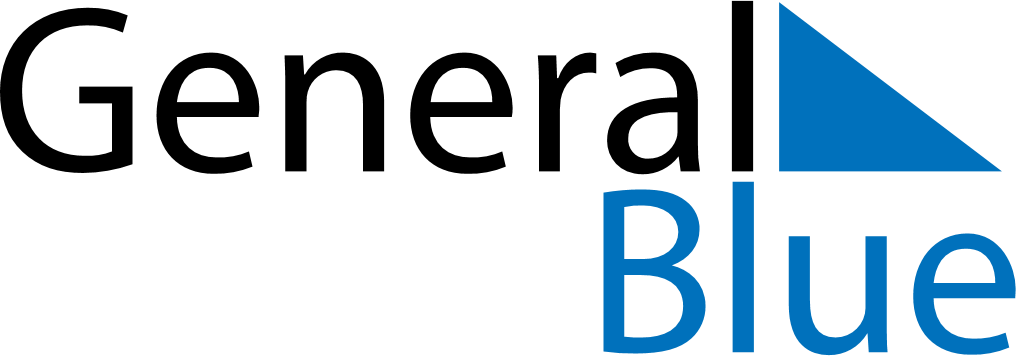 December 2021December 2021December 2021December 2021IrelandIrelandIrelandSundayMondayTuesdayWednesdayThursdayFridayFridaySaturday123345678910101112131415161717181920212223242425Christmas Day26272829303131St. Stephen’s DayChristmas Bank Holiday
St. Stephen’s Day (substitute day)